CONSENTIMIENTO DE RESPONSABILIDAD 2024- FeBAMBA/AFMBTORNEO MASTER CAB- TORNEO FLEXEl presente documento instrumentado por FeBAMBA/AFMB, deberá ser firmado por el/la jugador/a solo si se efectúa los exámenes médicos necesarios para acreditar el apto físico.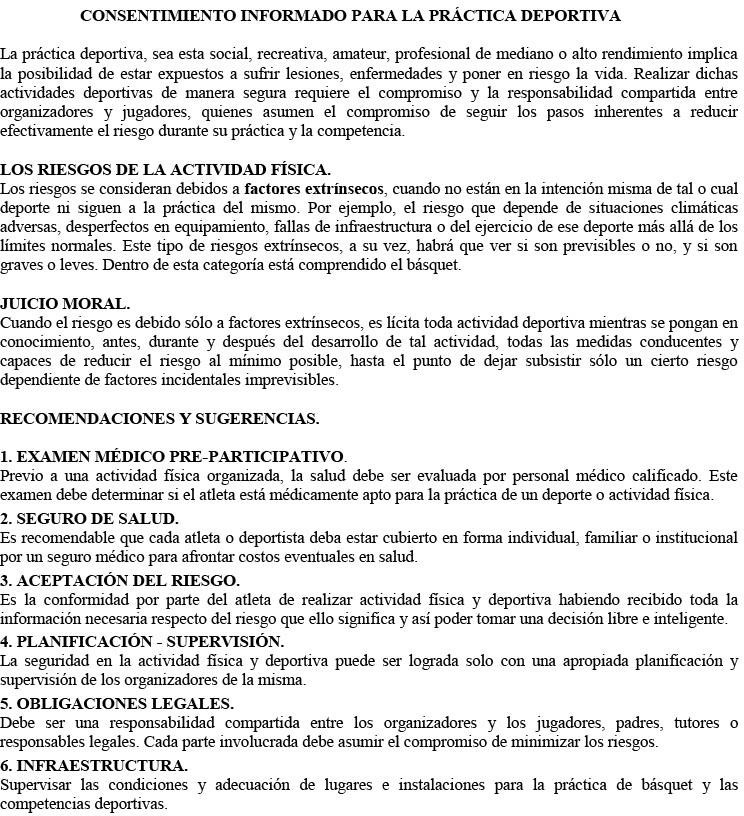 _______________________________________                                 ___________________________                         FIRMA DE JUGADOR/A                                                                     D.N.I /PASAPORTE_________________________________________                                  __________________________                                ACLARACION                                                                                 LUGAR Y FECHAEN CASO DE MENOR:_________________________________________                                    _________________________                     FIRMA TUTOR O RESPONSABLE                                                             D.N.I. /PASAPORTE_________________________________________                                      _________________________                                                                               ACLARACION 						LUGAR Y FECHA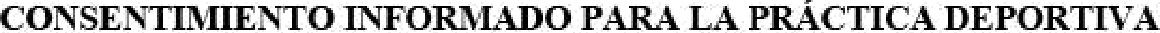 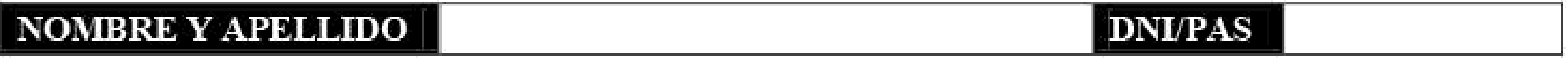 Yo, quien suscribo, entiendo que el deporte que practico implica la posibilidad de sufrir lesiones, enfermedades y de poner en riesgo la salud y la vida, según fui informado en detalle por parte de la Federación/Asociación.Estoy de acuerdo con las recomendaciones y sugerencias arriba descriptas en cuanto al cuidado de mi salud y las formas a seguir previas y durante la actividad, y entiendo que no me eximio de la responsabilidad de atender tales recomendaciones y respetarlas para reducir todo riesgo al minino posible. Me comprometo a seguir las recomendaciones de la Federación/Asociación y a consultarles e informarles ante cualquier duda que tenga respecto del desarrollo de las actividades.Doy mi consentimiento, v acepto el RIESGO que la práctica deportiva implica y guardo en mi poder una copia idéntica tiene que me ofrece la Federación/Asociación.IMPORTANTE:La información que se solicita en el presente cuestionario es para el uso del jugador/a que realizara su evaluación desde el punto de vista médico para la emisión del certificado de aptitud física. Sea responsable con su salud. Le afirmación de afecciones o enfermedades presentes o pasadas NO NECESARIAMENTE CONTRAINDICA LA PRACTICA DEPORTIVA.La Federación/Asociación tiene entre sus objetivos promover el control de saludpara una participación segura en la práctica del basquetbol. La Federación/Asociación no realiza exámenes médicos, como tampoco el seguimiento de diagnósticos o tratamientos que su médico personal le recomiende. Es su médico de cabecera quien certificará su aptitud física para realizar actividades deportivas mediante la presentación del certificado médico y el consentimiento para la práctica.Le recordamos que la obligatoriedad del apto medico tiene por objeto promover la participación segura en actividades deportivas y hábitos de cuidado de la salud. Aproveche la entrevista con un médico/a.-